Варианты дистрибутивовДистрибутив программного модуля состоит из 4 архивов, объединенных единой версией. Состав  дистрибутива:"apps-linux" - дистрибутив desktop-приложения ЛИС для развертывания в среде операционных систем Linux"apps-windows" - дистрибутив desktop-приложения ЛИС для развертывания в среде операционных систем Windows"core-docker"- дистрибутив серверной части ЛИС для развертывания в среде Docker под управлением операционных систем Centos 7/8"core-windows"- дистрибутив серверной части ЛИС для развертывания в среде операционных систем WindowsСерверная часть ЛИСКорректная работа системы обеспечивается использованием следующего программного обеспечения:HTTP-сервер
Рекомендуется использование Nginx. В документации рассматривается использование HTTP-сервера Nginx.СУБД PostgreSQL (версия не ниже 11)NginxОсновная функция Nginx - обеспечить маршрутизацию http-запросов между модулями системы по контексту.Маршрутизация внутри приложения построена на использовании контекстов. Используются следующие значения:/backend-icm/ - проксирование запросов к модулю _backend-icm. Требуется указание IP-адреса и порта, на котором запущен jar-файл приложения./backend-main/ - проксирование запросов к модулю backend-main. Требуется указание IP-адреса и порта, на котором запущен jar-файл приложения./backend-warehouse/ - проксирование запросов к модулю backend-warehouse. Требуется указание IP-адреса и порта, на котором запущен jar-файл приложения./main/ - обработка запросов к модулю ui-main. Требуется указание пути к папке с содержимым dist для ui-main./warehouse/ - обработка запросов к модулю ui-warehouse. Требуется указание пути к папке с содержимым dist для ui-warehouse./docs/ - обработка запросов к модулю docs. Требуется указание пути к папке c содержимым для docs.По умолчанию используются следующие порты:nginx - порт 8090backend-main - порт 8091backend-warehouse - порт 8092backend-icm - порт 8093Порт nginx задается в конфигурационном файле <папка установки>\nginx\conf\nginx.conf. Порты, на которых запускаются backend-модули, задаются в скрипте newlis-services-install.cmd, который используется для создания служб Windows.Порты, на которые делается маршрутизация из nginx в backend-модули, задаются в конфигурационных файлах <папка установки>\nginx\conf\bregis-lis.conf.d\backend-*.conf.PostgreSQLДля работы системы требуется наличие установленной СУБД PostgreSQL 11 и выше.Во время установки PostgreSQL все параметры нужно оставить по умолчанию, только изменить порт с 5432 на 5433. Пароль для пользователя postgres назначается любой, по усмотрению пользователя. После установки PostgreSQL необходимо зайти в папку C:\Program Files\PostgreSQL\11\data и открыть файл pg_hba.conf. В нём добавить правило на доступ из подсети, чтобы к БД можно было подключиться, и перезапустить службу PostgreSQL. Пример добавляемой строки в pg_hba.conf:# TYPE  DATABASE        USER            ADDRESS                 METHOD# IPv4 local connections:host    all             all             127.0.0.1/32            md5host    all             all             192.168.44.0/24         md5где * 192.168.44.0 - подсеть * 24 - маска подсетиДля отключения ограничений по IP имеется возможность задать единственное правило: host    all             all             0.0.0.0/0            md5Для запуска системы необходимо создание базы данных, пользователя-владельца базы данных (lis_admin) и пользователя, от имени которого будет вестись работа приложений системы с базой данных (lis_user). Используемая кодировка - UTF8.Стандартные значения, используемые в системе:POSTGRES_HOST=127.0.0.1POSTGRES_PORT=5433POSTGRES_DB=bregis_lisPOSTGRES_USER=lis_adminPOSTGRES_PASSWORD=Bre91s_AdminPOSTGRES_SIMPLE_USER=lis_userPOSTGRES_SIMPLE_PASSWORD=Bconnect_2Пример скрипта создания пользователей и базы данных вручную (актуально для развертывания в Windows, в Docker все действия выполняются скриптом):Выполнять от имени суперадминистратора, подключенного к любой БД (на пустом PostgreSQL имеется БД postgres):Создание пользователя-владельца БД:CREATE ROLE lis_admin NOINHERIT LOGIN PASSWORD 'Bre91s_Admin';Создание пользователя для работы приложений с БДCREATE ROLE lis_user NOINHERIT LOGIN PASSWORD 'Bconnect_2';Создание БД:CREATE DATABASE ariadna_lis WITH OWNER = lis_adminENCODING = 'UTF8'LC_COLLATE = 'C'LC_CTYPE = 'en_US.utf8'TEMPLATE = template0;Обратите внимание! При создании БД обязательно должно быть указано значение параметра LC_COLLATE = 'C'Выполнять от имени суперадминистратора, подключенного к созданной БД (в примере ariadna _lis):Выдача прав для пользователя lis_admin:GRANT CREATE  ON SCHEMA public TO lis_admin;GRANT USAGE  ON SCHEMA public TO lis_admin;GRANT CONNECT  ON DATABASE ariadna _lis TO lis_admin;GRANT CREATE  ON DATABASE ariadna _lis TO lis_admin;GRANT TEMP  ON DATABASE ariadna _lis TO lis_admin;Миграции и выдача прав пользователю lis_user выполняются в рамках отдельных backend-модулей.Рекомендуется включить логирование PostgreSQL.
Для PostgreSQL 11 заходим в папку C:\Program Files\PostgreSQL\11\data , открываем postgresql.conf и в нём ищём соответствующий параметр:logging_collector=onПо умолчанию postgresql настроен на поддержание 100 одновременных соединений, 3 из которых зарезервированы для Суперпользователей для выполнения административных работ с СУБД (см. superuser_reserved_connections).
Модули системы настроены на использование определенного количества соединений. Для настройки по умолчанию в 100 соединений ситуации могут быть следующие:"В покое" (АРМы не запущены, в WEB никто не работает) активно минимум 35 соединений к БД.
Расчет: (1+2+10)+(1+10)+(1+10) = 35При малоинтенсивной работе (АРМы запущены, но не выполняют активной выборки данных, в WEB не ведется работа с инструментами, меняющими структуру БД) могут быть запущены до 31 АРМа.
Расчет: (100-3-35)/2 = 62/2 = 31При высокой интенсивности работы (в АРМах идет активный отбор данных, в WEB ведется работа с инструментами, меняющими структуру БД) могут быть запущены до 12 АРМов.
Расчет: (100-3-38)/5 = 59/5 = ~12Установка в среде WindowsСоздание служб при развертывании в среде Windows осуществляется утилитой nssm.exe.
При развертывании создаются следующие службы:NEWLIS-nginx (используется nginx версии 1.15.12)NEWLIS-backend-icmNEWLIS-backend-mainNEWLIS-backend-warehousePostgreSQL 11 должен быть установлен и настроен отдельно (см. раздел PostgreSQL). Значения по умолчанию для подключения к PostgreSQL заданы в скрипте установки служб newlis-services-install.cmd. При необходимости значения могут быть изменены.
OpenJDK 11 должен быть установлен отдельно. По умолчанию скрипт установки службы использует команду "java.exe", она должна быть доступна в переменных окружения:Панель управления - Система - Дополнительно - Переменные среды - Системные переменные - Ищем "Path" - Нажимаем изменить - Добавляем путь до java.exe, например, "C:\Program Files\Java\jdk-11\bin"В противном случае в скрипте установки службы необходимо задать полный путь до java.exe из состава OpenJDK 11, изменив значение переменной JAVAEXE в файле newlis-services-install.cmd.Для удобства развертывания системы в среде Windows формируется архив newlis-...-core-windows.zip, содержащий скомпилированные модули системы и вспомогательные конфигурационные файлы Структура архива:├── distr│   ├── backend-icm.jar│   ├── backend-main.jar│   ├── backend-warehouse.jar│   ├── docs│   │   └── /*статические ресурсы docs*/│   ├── ui-main│   │   └── /*статические ресурсы ui-main*/│   ├── ui-warehouse│   │   └── /*статические ресурсы ui-warehouse*/│   └── windows│       ├── newlis-services-install.cmd│       ├── newlis-services-uninstall.cmd│       ├── nginx│       │   └── conf│       │       ├── bregis_lis.conf.d│       │       │   ├── backend-icm.conf│       │       │   ├── backend-main.conf│       │       │   ├── backend-warehouse.conf│       │       │   ├── docs.conf│       │       │   ├── ui-main.conf│       │       │   └── ui-warehouse.conf│       │       └── nginx.conf│       ├── nginx.zip│       ├── nssm.exe│       ├── README.md│       └── unzip.exe├── install.cmd└── INSTALL.mdДля развертывания необходимо выполнить следующие действия:скачать архив newlis-...-core-windows.zip нужной версии;распаковать архив в пустую локальную папку (рекомендуется C:\NEWLIS\);запустить install.cmd
cd C:\NEWLISstart install.cmdустановить службы (при необходимости предварительно можно поменять параметры, используемые при создании службы - SECRETKEY для авторизации, параметры подключения к PostgreSQL, переопределить другие параметры, задаваемые для каждого backend-модуля в appliсation.conf)
cd C:\NEWLISstart newlis-services-install.cmdСтруктура рабочей папки имеет следующий вид:./├── backend-icm              <-- backend-icm.jar, логи backend-icm, конфигурационные файлы при необходимости├── backend-main              <-- backend-main.jar, логи backend-main, конфигурационные файлы при необходимости├── backend-warehouse         <-- backend-warehouse.jar, логи backend-warehouse, конфигурационные файлы при необходимости├── logs                      <-- папка содержит символические ссылки до оригинальных папок с логами backend-main, backend-warehouse, nginx├── nginx                     <-- рабочая папка nginx (nginx.exe, библиотеки, конфигурационные файлы, логи)├── static│   ├── docs                  <-- пользовательская документация│   ├── main                  <-- скомпилированный ui-main│   └── warehouse             <-- скомпилированный ui-warehouse├── newlis-services-install.cmd        <-- скрипт установки служб├── newlis-services-uninstall.cmd      <-- скрипт удаления служб└── nssm.exe                           <-- приложения для управления службами Windows
Запуск и остановка служб осуществляется стандартными средствами Windows.Установка в среде DockerРазвертывание Docker-контейнерами требует наличия установленных docker и docker-compose.
Для удобства развертывания системы docker-контейнерами формируется архив newlis-...-core-docker.zip, содержащий скомпилированные модули системы и вспомогательные конфигурационные файлы. Структура архива:├── distr│   ├── backend-icm.jar│   ├── backend-main.jar│   ├── backend-warehouse.jar│   ├── docker│   │   ├── docker-compose.env│   │   ├── docker-compose.yml│   │   ├── nginx│   │   │   └── conf.d│   │   │       ├── bregis_lis.conf.d│   │   │       │   ├── backend-icm.conf│   │   │       │   ├── backend-main.conf│   │   │       │   ├── backend-warehouse.conf│   │   │       │   ├── docs.conf│   │   │       │   ├── ui-main.conf│   │   │       │   └── ui-warehouse.conf│   │   │       └── default.conf│   │   └── README.md│   ├── docs│   │   └── /*статические ресурсы docs*/│   ├── ui-main│   │   └── /*статические ресурсы ui-main*/│   └── ui-warehouse│       └── /*статические ресурсы ui-warehouse*/├── INSTALL.md└── install.shДля развертывания необходимо выполнить следующие действия:скачать архив newlis-...-core-docker.zip нужной версии;распаковать архив в пустую локальную папку;запустить install.sh
/bin/bash ./install.sh
Помимо построения структуры рабочей директории скрипт запускает контейнер postgresql и создает в нем дополнительного пользователя lis_user, который необходим для работы системы (см. PostgreSQL).
запустить docker-контейнеры
sudo docker-compose up -dСтруктура рабочей папки имеет следующий вид:./├── backend-icm               <-- backend-icm.jar, логи backend-icm, конфигурационные файлы при необходимости├── backend-main              <-- backend-main.jar, логи backend-main, конфигурационные файлы при необходимости├── backend-warehouse         <-- backend-warehouse.jar, логи backend-warehouse, конфигурационные файлы при необходимости├── logs                      <-- папка содержит символические ссылки до оригинальных папок с логами backend-main, backend-warehouse, backend-icm, nginx, postgresql├── nginx                     <-- конфигурационные файлы и логи nginx├── postgres                  <-- кластер БД PostgreSQL и его конфиги├── static│   ├── docs                  <-- пользовательская документация│   ├── main                  <-- скомпилированный ui-main│   └── warehouse             <-- скомпилированный ui-warehouse├── docker-compose.env        <-- переменные окружения docker└── docker-compose.yml        <-- конфигурационный файл docker-compose
Docker-compose использует образы контейнеров из официальных репозиториев (postgres:11.2, nginx:latest, openjdk:11) и не требует создания собственных. Обновление в среде WindowsДля обновления системы необходимо выполнить следующие процедуры:создать резервную копию базы данных стандартными средствами PostgreSQL;скачать архив с дистрибутивом;распаковать его в папку системы (например, C:\NEWLIS\);выполнить скрипт install.cmd (см. установку) - скрипт перед выполнением остановит службы, после выполнения запустит службы, если они были установлены ранее со стандартным названием (в случае отклонений от стандартных значений следует внести изменения в install.cmd);удалить архив.Обновление в среде DockerДля обновления приложения необходимо выполнить следующие процедуры:создать резервную копию базы данных стандартными средствами PostgreSQL;удалить docker-контейнеры:
sudo docker-compose downскачать архив с дистрибутивом, распаковать его, выполнить скрипт install.sh (см. установку), удалить архив;запустить docker-контейнеры:
sudo docker-compose up -dПользовательские desktop-приложения ЛИСУстановка в среде WindowsНеобходимо скачать дистрибутив newlis-...-apps-windows.zip нужной версии, распаковать его в удобное место, произвести запуск АРМов:ArmAdmin - <папка установки>\bin\ArmAdmin.batArmContent - <папка установки>\bin\ArmContent.batArmEconom - <папка установки>\bin\ArmEconom.batArmLab - <папка установки>\bin\ArmLab.batArmQC - <папка установки>\bin\ArmQC.batArmSorter - <папка установки>\bin\ArmSorter.batПосле запуска любого из АРМов необходимо произвести настройку подключения к БД и вести привычную работу в АРМах.
Дистрибутив содержит все необходимое для работы АРМов.Установка в среде LinuxНеобходимо скачать дистрибутив newlis-...-apps-linux.zip нужной версии, распаковать его в удобное место, произвести запуск АРМов:ArmAdmin - <папка установки>/bin/ArmAdmin.shArmContent - <папка установки>/bin/ArmContent.shArmEconom - <папка установки>/bin/ArmEconom.shArmLab - <папка установки>/bin/ArmLab.shArmQC - <папка установки>/bin/ArmQC.shArmSorter - <папка установки>/bin/ArmSorter.shПосле запуска любого из АРМов необходимо произвести настройку подключения к БД и вести привычную работу в АРМах.
Дистрибутив содержит все необходимое для работы АРМов.Обновление в среде WindowsНеобходимо:при необходимости сделать копию конфига <папка установки>\bin\connection.xmlудалить папку установкипроизвести установку согласно инструкции по установкеОбновление в среде LinuxНеобходимо:при необходимости сделать копию конфига <папка установки>/bin/connection.xmlудалить папку установкипроизвести установку согласно инструкции по установке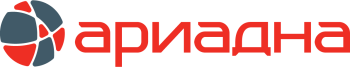 МЕДИЦИНСКАЯ ИНФОРМАЦИОННАЯ СИСТЕМАПРОГРАММНЫЙ МОДУЛЬАРМ ЛАБОРАТОРИЯ РУКОВОДСТВО ПО УСТАНОВКЕ